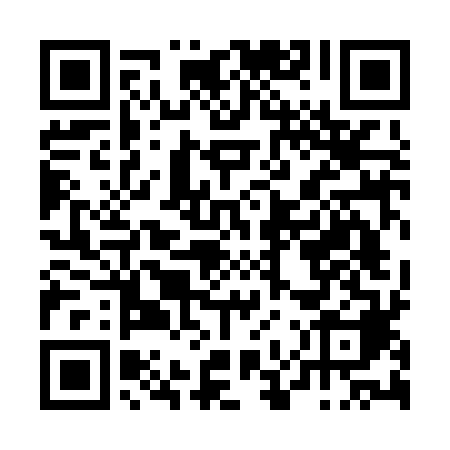 Ramadan times for Cabeca Ruiva, PortugalMon 11 Mar 2024 - Wed 10 Apr 2024High Latitude Method: Angle Based RulePrayer Calculation Method: Muslim World LeagueAsar Calculation Method: HanafiPrayer times provided by https://www.salahtimes.comDateDayFajrSuhurSunriseDhuhrAsrIftarMaghribIsha11Mon5:215:216:5012:434:516:366:368:0012Tue5:195:196:4912:434:526:376:378:0213Wed5:185:186:4712:424:536:386:388:0314Thu5:165:166:4512:424:546:396:398:0415Fri5:145:146:4412:424:546:406:408:0516Sat5:135:136:4212:424:556:416:418:0617Sun5:115:116:4112:414:566:426:428:0718Mon5:095:096:3912:414:576:436:438:0819Tue5:075:076:3812:414:576:446:448:0920Wed5:065:066:3612:404:586:456:458:1021Thu5:045:046:3412:404:596:466:468:1222Fri5:025:026:3312:405:006:476:478:1323Sat5:005:006:3112:395:006:486:488:1424Sun4:594:596:2912:395:016:496:498:1525Mon4:574:576:2812:395:026:506:508:1626Tue4:554:556:2612:395:036:516:518:1727Wed4:534:536:2512:385:036:526:528:1828Thu4:524:526:2312:385:046:536:538:2029Fri4:504:506:2112:385:056:546:548:2130Sat4:484:486:2012:375:056:556:558:2231Sun5:465:467:181:376:067:567:569:231Mon5:445:447:171:376:077:577:579:242Tue5:435:437:151:366:077:587:589:263Wed5:415:417:141:366:087:597:599:274Thu5:395:397:121:366:098:008:009:285Fri5:375:377:101:366:098:018:019:296Sat5:355:357:091:356:108:028:029:307Sun5:345:347:071:356:118:038:039:328Mon5:325:327:061:356:118:048:049:339Tue5:305:307:041:346:128:058:059:3410Wed5:285:287:031:346:128:068:069:35